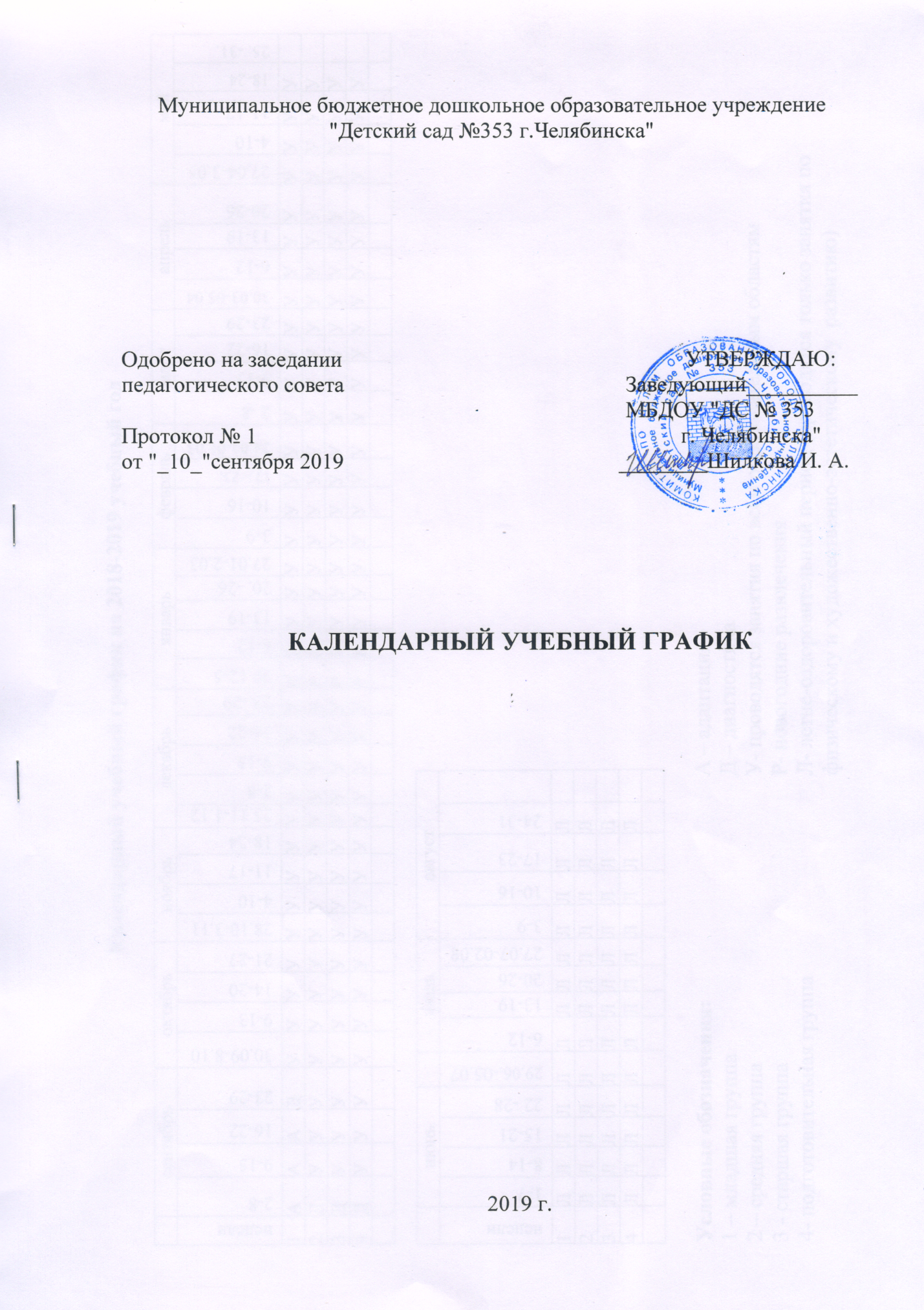 Муниципальное бюджетное дошкольное образовательное учреждение  "Детский сад №353 г.Челябинска"Одобрено на заседании 				                     УТВЕРЖДАЮ:педагогического совета 		            		Заведующий__________ 									МБДОУ "ДС № 353Протокол № 1							          г. Челябинска"от "_10_"сентября 2019				                   ________Шилкова И. А.КАЛЕНДАРНЫЙ УЧЕБНЫЙ ГРАФИК2019 г.Календарный учебный график на 2018-2019 учебный годсентябрьсентябрьсентябрьсентябрьоктябрьоктябрьоктябрьоктябрьноябрьноябрьноябрьноябрьдекабрьдекабрьдекабрьдекабрьдекабрьянварьянварьянварьянварьянварьфевральфевральфевральфевральфевральмартмартмартмартапрельапрельапрельапрельапрельмаймаймаймаймайнедели 2-89-1516-2223-2930.09-8.109-1314-2021-2728.10-3.114-1011-1718-2425.11-1.122-89-1516-2223.-2930.12-56-1213-1920. -2627.01-2.033-910-1617.– 23.24.03-01.032 -82 -89-1516-2223-2923-2930.03-05.046-1213-1920-2627.04-3.054-1011-1718-2425. -31.1АААДУУУУУУУУУУУУУРРУУУУУУУУУУУУУУУУУУУУУ2ДУУУУУУУУУУУУУУУУРРУУУУУУУУУУУУУУУУУУУУУ3ДУУУУУУУУУУУУУУУУРРУУУУУУУУУУУУУУУУУУУУУ4ДУУУУУУУУУУУУУУУУРРУУУУУУУУУУУУУУУУУУУУУиюньиюньиюньиюньиюльиюльиюльиюльавгуставгуставгуставгуставгустнедели1-78-1415-2122 -2829.06.-05.076-1213-1920-2627.07-02.083-910-1617-2324-311ЛЛЛЛЛЛЛЛЛЛЛЛЛ2ЛЛЛЛЛЛЛЛЛЛЛЛЛ3ЛЛЛЛЛЛЛЛЛЛЛЛЛ4ЛЛЛЛЛЛЛЛЛЛЛЛЛУсловные обозначения:1 – младшая группа2 – средняя группа3 - старшая группа4- подготовительная группаА – адаптация Д – диагностикаУ- проводятся занятия по всем образовательным областям Р- новогодние развлеченияЛ- летне-оздоровительный период (проводятся только занятия по физическому и художественно-эстетическому  развитию)